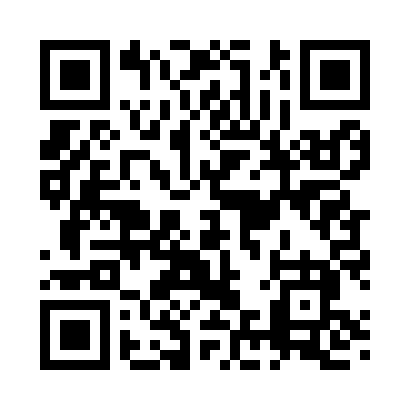 Prayer times for Bassfield, Mississippi, USAMon 1 Jul 2024 - Wed 31 Jul 2024High Latitude Method: Angle Based RulePrayer Calculation Method: Islamic Society of North AmericaAsar Calculation Method: ShafiPrayer times provided by https://www.salahtimes.comDateDayFajrSunriseDhuhrAsrMaghribIsha1Mon4:385:581:034:428:089:282Tue4:395:591:034:428:089:283Wed4:395:591:034:438:089:274Thu4:405:591:044:438:089:275Fri4:406:001:044:438:079:276Sat4:416:001:044:438:079:277Sun4:426:011:044:438:079:268Mon4:426:011:044:448:079:269Tue4:436:021:044:448:079:2610Wed4:436:021:044:448:069:2511Thu4:446:031:054:448:069:2512Fri4:456:031:054:448:069:2413Sat4:466:041:054:448:059:2414Sun4:466:051:054:458:059:2315Mon4:476:051:054:458:059:2316Tue4:486:061:054:458:049:2217Wed4:496:061:054:458:049:2118Thu4:496:071:054:458:039:2119Fri4:506:071:054:458:039:2020Sat4:516:081:054:458:029:1921Sun4:526:091:054:458:029:1922Mon4:536:091:054:458:019:1823Tue4:536:101:054:458:019:1724Wed4:546:111:064:458:009:1625Thu4:556:111:064:458:009:1526Fri4:566:121:064:457:599:1527Sat4:576:121:054:457:589:1428Sun4:586:131:054:457:579:1329Mon4:596:141:054:457:579:1230Tue4:596:141:054:457:569:1131Wed5:006:151:054:457:559:10